                                                   ESCOLA MUNICIPAL DE EDUCAÇÃO BÁSICA AUGUSTINHO MARCON                                                   DIRETORA: TATIANA M. BITTENCOURT MENEGAT                                                   ASSESSORA TÉCNICA PEDAGÓGICA: MARISTELA BORELLA BARAUNA                                                   ASSESSORA TÉCNICA ADMINISTRATIVA: MARGARETE PETTER DUTRA                                                   PROFESSORA: JAQUELINE DEMARTINIATIVIDADE DE INGLÊS - 2º ANOCATANDUVAS, OCTOBER 29TH  2020TODAY IS THURSDAY                                         THE NATURE – A NATUREZAATIVIDADE 1 – FAÇA UMA CAMINHADA AO REDOR DE SUA CASA E OBSERVE OS ELEMENTOS DA NATUREZA. DEPOIS PINTE O QUADRINHO YES (SIM) PARA OS ELEMENTOS QUE VOCÊ ENCONTROU E NO (NÃO) PARA OS QUE VOCÊ NÃO ENCONTROU NA SUA CAMINHADA.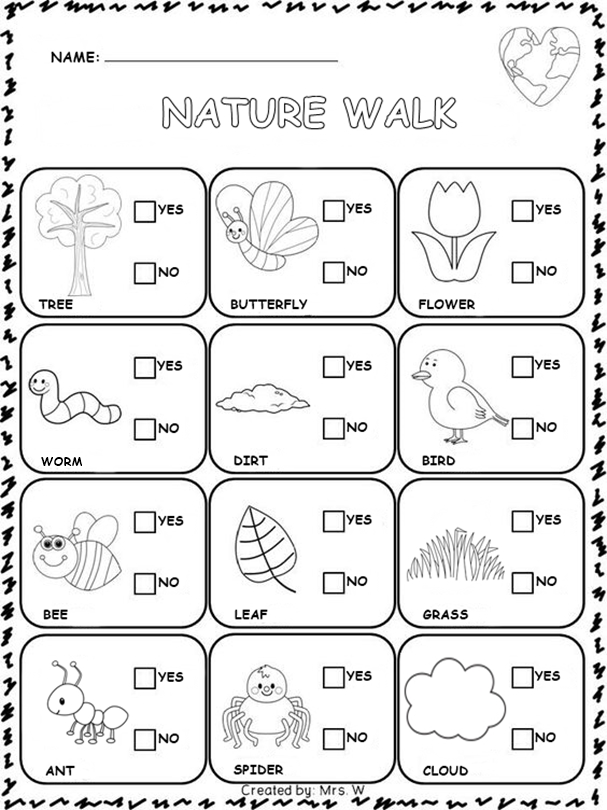 VAMOS OUVIR UMA MÚSICA A NATURE- NATUREZA!NATURE WALK SONG: https://www.youtube.com/watch?v=suQ69K5CdFo